 Individual/Owner Operator Buyer Profile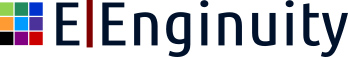 (Please Provide All Requested Information. Print Clearly if Handwritten.)BACKGROUND INFORMATION:1.  Are you currently employed?   If so, in what industry and what position. 2.  Please give a brief description of your responsibilities: 3.  Work Experience. Please list the industries in which you’ve worked and the positions you’ve held: 4.  Place a check mark beside each business category that interests you: (Double click or single click on check box.) Manufacturing				 Automotive Distribution					 Retail Service					 Absentee Ownership Restaurant/Food Services			 Healthcare/Pharma/Biotech Computer/IT/Software			  Any Business that can be relocated Engineering/Construction			 Home Based Business Printing/Publication 				 Other: _______________________ 5.  What is your current annual income?  6.  What is your net income requirement for your acquired business?  7.  Amount of liquid funds do you have for a down payment & working capital? $       What is the source of those funds?       How are you able to verify those funds?  8.  Select one:  my net worth [all assets minus all debts] exceeds   9.  What is your FICO score?  10.  Have you ever filed bankruptcy?   Had a foreclosure?         Had a judgment filed  against you?    Date of bankruptcy, foreclosure, and/or      judgment: 11.  Is there any reason you might be declined a loan for a business acquisition? 12.  Does your spouse work?  Full Time?  Industry and position? 13.  How far from your home are you willing to drive one way to the business you will buy? 14.  Will anyone advise you in the review of business records and decision to purchase a business? 15.  What is your time frame to purchase?  The Enginuity Group302-B Enterprise Dr, Oxford, MS 38655Phone 877.211.9773  Fax xxxxxxxxxxxxx  info@eenginuity.comNAME:PHONE:ADDRESS:CELL:CITY:E-MAIL:STATE:ZIP: